SZPITAL SPECJALISTYCZNY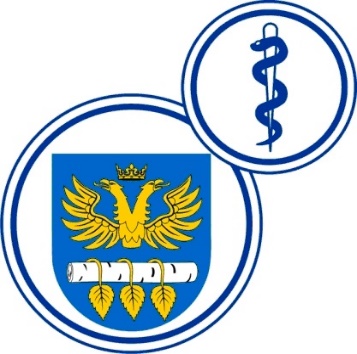 W BRZOZOWIEPODKARPACKI OŚRODEK ONKOLOGICZNYim. Ks. Bronisława MarkiewiczaADRES:  36-200  Brzozów, ul. Ks. J. Bielawskiego 18tel./fax. (013) 43 09 587www.szpital-brzozow.pl         e-mail: zampub@szpital-brzozow.pl__________________________________________________________________________________Sz.S.P.O.O. SZPiGM 3810/4/2023                                                           Brzozów 27.01.2023 r.ZAWIADOMIENIE o wyniku postępowaniaNa podstawie art. 253 ustawy Prawo zamówień publicznych, Szpital Specjalistyczny w Brzozowie Podkarpacki Ośrodek Onkologiczny im. Ks. B. Markiewicza, zawiadamia że w wyniku organizowanego postępowania na wybór wykonawcy dostawy mięsa, wyrobów z mięsa i mrożonek, wybrano ofertę firmy:zadanie nr 1PPUU Publima Sp.K.Lichota & Lichota27-400 Ostrowiec Św. o/Mielec ul. Piskowa 9zadanie nr 2Zakłady Przetwórstwa Mięsnego KABANOS Sp. z o.o.39-320 Przecławul. Wenecka 20 zadanie nr 3PHH Betex J. Bąk, D. Mączka Sp. J.ul. Towarowa 238-200 JasłoOferty najkorzystniejsze na podstawie kryteriów oceny ofert.W postępowaniu nie odrzucono żadnej oferty. Zestawienie ofert:zadanie nr 1oferta nr 3ZM Nowy Maxpol R. J. Kizior Sp. J. 39-207 Brzeźnica ul. Leśna 2NIP: 8720008583cena oferty: 203.670,00 zł. bruttooferta nr 4PPUU Publima Sp.K.Lichota & Lichota27-400 Ostrowiec Św. o/Mielec ul. Piskowa 9NIP: 6611002540cena oferty: 205.610,00 zł. bruttooferta nr 5Zakłady Przetwórstwa Mięsnego KABANOS Sp. z o.o.39-320 Przecławul. Wenecka 20 NIP: 8171891240cena oferty: 214.450,00 zł. bruttozadanie nr 2oferta nr 2Zakłady Mięsne Nowy Żmigród Sp. z o.o.Mytarz 438-230 Nowy ŻmigródNIP 6850005234cena oferty: 115.213,00 zł. bruttooferta nr 3ZM Nowy Maxpol R. J. Kizior Sp. J. 39-207 Brzeźnica ul. Leśna 2NIP: 8720008583cena oferty: 125.325,00 zł. bruttooferta nr 4PPUU Publima Sp.K.Lichota & Lichota27-400 Ostrowiec Św. o/Mielec ul. Piskowa 9NIP: 6611002540cena oferty: 142.935,00 zł. brutto(po poprawieniu ceny)oferta nr 5Zakłady Przetwórstwa Mięsnego KABANOS Sp. z o.o.39-320 Przecławul. Wenecka 20 NIP: 8171891240cena oferty: 125.735,00 zł. bruttozadanie nr 3oferta nr 1Jawit A. i J. Białas L. i W. Lampara Sp. J.38-400 Krosnoul. Mięsowicza 2aNIP: 6840006798cena oferty: 67.515,00 zł. bruttotermin dostawy: 2 dnioferta nr 2PHH Betex J. Bąk, D. Mączka Sp. J.ul. Towarowa 238-200 JasłoNIP: 685-000-77-76cena oferty: 66.775,00 zł. bruttotermin dostawy: 1 dniKryteria oceny ofert: zadanie nr 1 i 2 cena oferty   -   60 pkt.jakość           -   40 pkt.ocena ofert:zadanie nr 1oferta nr 3ZM Nowy Maxpol R. J. Kizior Sp. J. 39-207 Brzeźnica ul. Leśna 2NIP: 8720008583cena oferty: 203.670,00 zł. bruttocena oferty	-   60,00  pkt. jakość		-   35,67  pkt. razem		-   95,67  pkt. oferta nr 4PPUU Publima Sp.K.Lichota & Lichota27-400 Ostrowiec Św. o/Mielec ul. Piskowa 9NIP: 6611002540cena oferty: 205.610,00 zł. bruttocena oferty	-   59,43  pkt. jakość		-   38,68  pkt. razem		-   98,11  pkt. oferta nr 5Zakłady Przetwórstwa Mięsnego KABANOS Sp. z o.o.39-320 Przecławul. Wenecka 20 NIP: 8171891240cena oferty: 214.450,00 zł. bruttocena oferty	-   56,99   pkt. jakość		-   38,00   pkt. razem		-   94,99   pkt. zadanie nr 2ocena ofert:oferta nr 2Zakłady Mięsne Nowy Żmigród Sp. z o.o.Mytarz 438-230 Nowy ŻmigródNIP 6850005234cena oferty: 115.213,00 zł. bruttocena oferty	-  60,00  pkt. jakość		-  33,20  pkt. razem		-  93,20  pkt. oferta nr 3ZM Nowy Maxpol R. J. Kizior Sp. J. 39-207 Brzeźnica ul. Leśna 2NIP: 8720008583cena oferty: 125.325,00 zł. bruttocena oferty	-  55,15  pkt. jakość		-  38,00  pkt. razem		-  93,15  pkt. oferta nr 4PPUU Publima Sp.K.Lichota & Lichota27-400 Ostrowiec Św. o/Mielec ul. Piskowa 9NIP: 6611002540cena oferty: 142.935,00 zł. brutto(po poprawieniu ceny)cena oferty	-  48,36  pkt. jakość		-  39,20  pkt. razem		-  87,56  pkt. oferta nr 5Zakłady Przetwórstwa Mięsnego KABANOS Sp. z o.o.39-320 Przecławul. Wenecka 20 NIP: 8171891240cena oferty: 125.735,00 zł. bruttocena oferty	-  54,97  pkt. jakość		-  39,40  pkt. razem		-  94,37  pkt. zadanie nr 3Kryteria oceny ofert: cena oferty          -   60 pkt.termin dostawy    -   40 pkt.ocena ofert:oferta nr 1Jawit A. i J. Białas L. i W. Lampara Sp. J.38-400 Krosnoul. Mięsowicza 2aNIP: 6840006798cena oferty: 67.515,00 zł. bruttotermin dostawy: 2 dnicena oferty		-   59,34 pkt. termin dostawy	-   40,00 pkt. razem			-   99,34 pkt. oferta nr 2PHH Betex J. Bąk, D. Mączka Sp. J.ul. Towarowa 238-200 JasłoNIP: 685-000-77-76cena oferty: 66.775,00 zł. bruttotermin dostawy: 1 dnicena oferty		-   60,00 pkt. termin dostawy	-   40,00 pkt. razem			- 100,00 pkt. 